Describing the Life of an Artist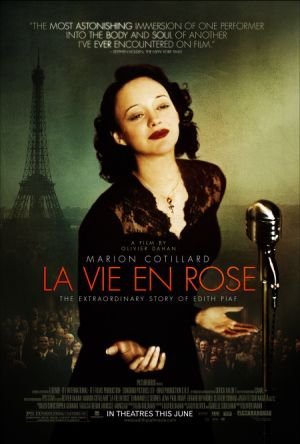 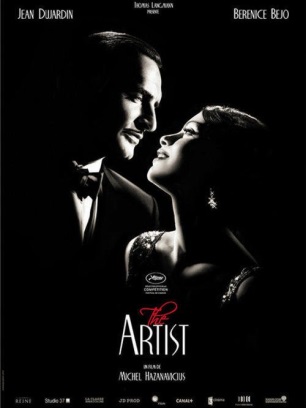 Formal projectThis semester, we watched “The Artist” and “La Vie en Rose”. Both movies depict the lives of artists. Write an essay to compare and contrast how the lives of the two artists (George Valentin and Edith Piaf) are portrayed in these movies.Requirements:5 paragraphs (introduction, 3 body paragraphs, conclusion)At least 500 wordsTyped, double spacedHave a clear and effective thesis statementHave a clear and effective topic sentence in each paragraphsUse specific examples from the moviesDon’t forget to:Use transition words to make your writing flowCheck your spelling and grammarConnect the technical components of the clip to the director’s purposeOrganize your essayUse a range of vocabularyUse the relative pronouns (que/qui; ce que/ce qui) to form more complex sentencesUse the French grammar you have learned throughout the past years in this essayAttempts to use more complex structures (and not just simple sentences) will be rewarded! Deadlines:Draft due on Thursday, October 23rd at the end of class (10 points)Final essay due on Friday, October 31st at the beginning of class (40 points)